2 февраля в школе прошел день здоровья. Этот день был отмечен школьной эстафетой. Две команды учеников с 1 по 9 классы соревновались друг с другом в различных спортивных состязаниях. Команды шли нос к носу, болели за своих участников, судьи были поставлены в нелегкое положение, ведь оценивать пришлось капитанов, сами команды и болельщиков. Тем не менее, победили дружба и здоровье, а день закончился общим спортивным танцем. Команды наградили призами и подарками и пожелали продолжать хорошую традицию проведения совместных спортивных мероприятий.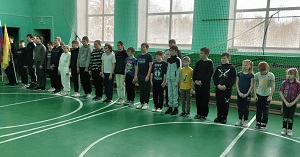 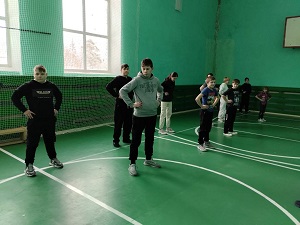 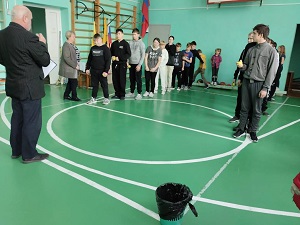 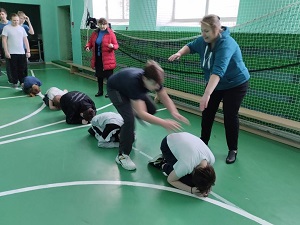 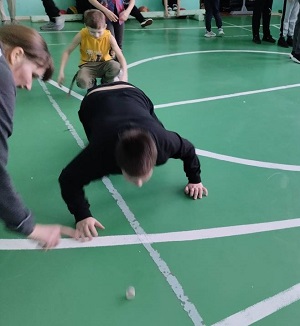 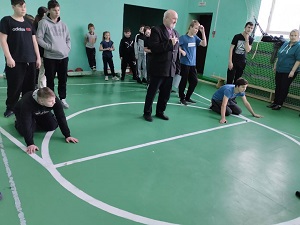 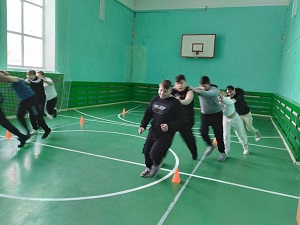 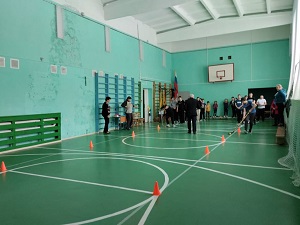 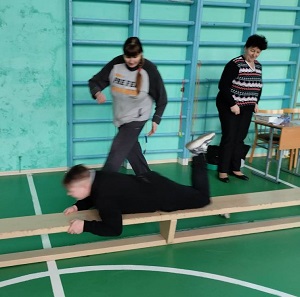 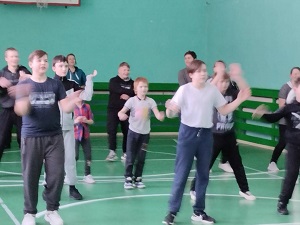 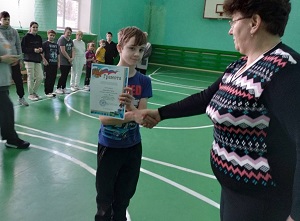 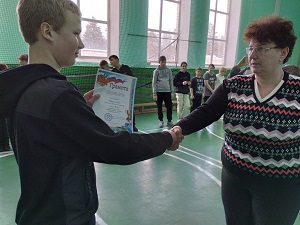 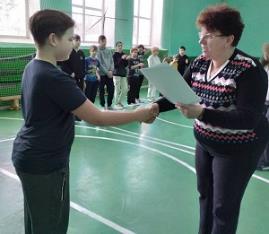 